[Logomarca da Empresa]REQUERIMENTO PARA RENOVAÇÃO DE TERMO DE ACORDO DE PROJETO LOGÍSTICO DO PROGRAMA INVEST-ESASecretaria de Desenvolvimento, Espírito Santo - SEDESSubsecretário (a) de Competitividade Senhor (a) Subsecretário (a).A sociedade empresária [empresa – razão social], nesta ocasião Requerente, estabelecida no município de [município], Estado [Unidade da Federação], com endereço eletrônico [site da empresa], vem requerer a Vossa Senhoria renovação do Termo de Acordo  referente ao Projeto enquadrado no Programa de Incentivo ao Investimento no Espírito Santo – INVEST-ES instituído pela Lei nº 10.550, de 01 de julho de 2016 e suas posteriores alterações, através da Resolução n° [inserir n° da resolução de enquadramento] e formalizado através do Termo de Acordo [inserir n° do Termo de Acordo].Para isso, a Requerente junta os documentos solicitados, conforme previsto no artigo 7º da Lei 10.550/2016.Sendo o que nos cabia para o momento nos colocamos à disposição enquanto aguardamos deferimento.Nestes termos,Pede deferimento[Nome Completo][Cargo]Programa de Incentivo ao Investimento no Estado do Espírito SantoINVEST-ESRenovação de Termo de Acordo INVEST-ES de Projeto LogísticoORIENTAÇÕES GERAIS:Observar os procedimentos previsto na Lei nº 10.550/16 e na RESOLUÇÃO INVEST- ES Nº 1.545 de 28 de janeiro de 2021 (publicada no DIO/ES em 29 de janeiro de 2021);Apresentar de forma acessível e transparente as informações relevantes para compreensão do pedido de renovação;Quando foi o caso, anexar procuração válida. Para os fins desse projeto serão consideradas válidas a procuração: (i) assinada, pelo sócio/representante legal previsto no contrato/estatuto social da Requerente, no ambiente do E-DOCS; ou (ii) procuração assinada digitalmente com certificado ICP-Brasil, conforme instruções do sistema e destacado abaixo em vermelho: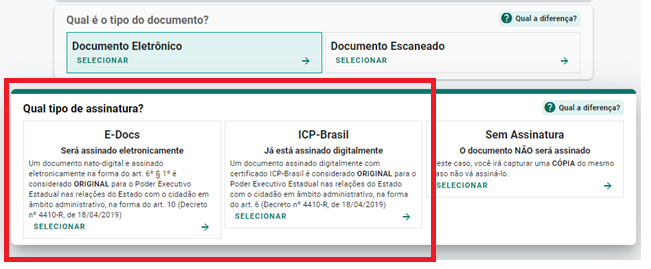 Declarações e compromissos da Requerente:Declaro que, na execução do empreendimento, poderão ocorrer alterações nos valores e na composição do investimento, e no prazo de execução em relação ao projeto aprovado, parte integrante do Termo de Acordo assinado com a SEFAZ. E, na hipótese dessas eventuais alterações me comprometo a encaminhar, via sistema E-Docs notificação à SEDES comunicando as alterações do projeto, com justificativa, para ser submetida à aprovação pelo Comitê de Avaliação do INVEST-ES.Declaro ainda que, sob as penas da legislação brasileira, que as informações por mim emitidas acima são verídicas, estando ciente do dever de atualização cadastral perante a Secretaria de Desenvolvimento sempre que houver alteração de dados cadastrais e/ou meios de contato. Declaro ainda que estou ciente que eventuais comunicações e notificações em procedimentos administrativos no âmbito do Programa INVEST/ES serão encaminhadas eletronicamente através do Sistema E-Docs: acessocidadao.es.gov.br.[Local], [Data]. ________________________ (Assinatura do sócio com poderes de gerência no contrato/estatuto social devendo ser a mesma pessoa que assinar no Sistema E-DOCS)ANEXO IMODELO DE PROCURAÇÃO – PESSOA JURÍDICA(quando necessária)Outorgante [nome da empresa], também denominada [nome fantasia, se houver], CNPJ n.º _________________________, inscrição estadual nº ________, estabelecida na [endereço completo], telefone ___________, endereço eletrônico nº _____________, neste ato representada por [nome do(s) sócio(s), identificado por CPF/RG, com poderes para assinar procuração, devidamente indicado no contrato social conforme cláusula de gerência], constitui [nome completo do escritório contábil/contador/advogado/ outro – especificar], sito a [endereço completo], CNPJ ou CPF n° _______________________, telefone _____________, endereço eletrônico nº _____________, como seu bastante procurador (a)  com o fito específico de representá-la junto à Secretaria de Desenvolvimento de Estado do Espírito Santo, com poderes para atuar de forma ampla no Programa INVEST-ES, podendo requerer, solicitar, receber e atender notificações, realizar cadastro no Sistema E-Docs, assinar Termo de Acordo e/ou aditivo do Programa INVEST-ES, responsabilizando-se por todos os atos praticados no cumprimento deste instrumento, cessando os efeitos deste a partir de [dia/mês/ano]. [Local], [Data]. ________________________ (Assinatura do sócio com poderes de gerência no contrato/estatuto social)1 – EMPRESA REQUERENTE1.1 – Razão Social da Empresa Beneficiária1.1 – Razão Social da Empresa Beneficiária1.1 – Razão Social da Empresa Beneficiária1.1 – Razão Social da Empresa Beneficiária[Razão social da empresa requerente][Razão social da empresa requerente][Razão social da empresa requerente][Razão social da empresa requerente]Empresa estabelecida no Espírito SantoEmpresa não estabelecida ainda neste Estado1.2 – Breve Histórico das Operações da Empresa a partir do Enquadramento no Programa.1.3 – CNPJ 1.4 – Inscrição Estadual1.5 – CNPJ. Preencher apenas na hipótese de a solicitação envolver alteração.1.6 – Inscrição Estadual. Preencher apenas na hipótese de a solicitação envolver alteração.1.7 – Localização empresa requerente. 1.7 – Localização empresa requerente. Logradouro, NºBairroMunicípioCEP1.8 – Sócios / Controladores / Acionistas1.8 – Sócios / Controladores / AcionistasNome/CPF/CNPJ% de capital/ações1.9 – Responsável Legal. Se tiver mais de um favor acrescentar mais um quadro – ATENÇÃO! Verifique a validade da procuração.1.9 – Responsável Legal. Se tiver mais de um favor acrescentar mais um quadro – ATENÇÃO! Verifique a validade da procuração.Nome completoCPFCargoTelefoneE-mail1.10 – Pessoa para Contato. Pessoa indicada pela empresa para esclarecimentos e representa-la através do Sistema E-Docs.1.10 – Pessoa para Contato. Pessoa indicada pela empresa para esclarecimentos e representa-la através do Sistema E-Docs.Nome completoCPFCargoTelefoneE-mail1.11 – Empresa beneficiária e/ou empresa do grupo encontra-se em recuperação judicial? Em caso positivo, informar qual. Havendo mais de uma, inserir linhas.1.11 – Empresa beneficiária e/ou empresa do grupo encontra-se em recuperação judicial? Em caso positivo, informar qual. Havendo mais de uma, inserir linhas.Empresa:CNPJ:Processo judicial:2 – PROJETO	2.1 – Armazém logístico. 2.1 – Armazém logístico. 2.1 – Armazém logístico. Razão Social CNPJ Logradouro, NºBairroMunicípioCEPÁrea de armazenagem para a operação (m²)Área de armazenagem para a operação (m²)2.2 – Operador logístico. 2.2 – Operador logístico. 2.2 – Operador logístico. 2.2 – Operador logístico. Razão Social Razão Social CNPJ CNPJ Logradouro, NºLogradouro, NºBairroBairroMunicípioMunicípioCEPCEPÁrea de armazenagem para a operação (m²)Área de armazenagem para a operação (m²)Área de armazenagem para a operação (m²)Indicar (com um X) qual dos dois pares de CNAE possui o Operador Logístico.Indicar (com um X) qual dos dois pares de CNAE possui o Operador Logístico.Indicar (com um X) qual dos dois pares de CNAE possui o Operador Logístico.Indicar (com um X) qual dos dois pares de CNAE possui o Operador Logístico.Indicar (com um X) qual dos dois pares de CNAE possui o Operador Logístico.52.50-8/04 – Organização logística do transporte de carga, e 52.11-7/01 – Armazém geral, emissão de warrant;52.50-8/04 – Organização logística do transporte de carga, e 52.11-7/01 – Armazém geral, emissão de warrant;52.50-8/04 – Organização logística do transporte de carga, e 52.11-7/01 – Armazém geral, emissão de warrant;52.50-8/04 – Organização logística do transporte de carga, e 52.11-7/01 – Armazém geral, emissão de warrant;5250-8/04 – Organização logística do transporte de carga, e 52.11-7/99 – Depósito de mercadorias para terceiros, exceto armazéns gerais e guarda-móveis.5250-8/04 – Organização logística do transporte de carga, e 52.11-7/99 – Depósito de mercadorias para terceiros, exceto armazéns gerais e guarda-móveis.5250-8/04 – Organização logística do transporte de carga, e 52.11-7/99 – Depósito de mercadorias para terceiros, exceto armazéns gerais e guarda-móveis.5250-8/04 – Organização logística do transporte de carga, e 52.11-7/99 – Depósito de mercadorias para terceiros, exceto armazéns gerais e guarda-móveis.2.3 – Produtos (s). 2.3 – Produtos (s). 2.3 – Produtos (s). Produtos (NCM)Principais segmentos clientesEstado2.4 – Volume de Operação. Especificar estimativa de importação própria, por conta e ordem e/ou por encomenda, pelos portos e aeroportos do Espírito Santo. Ano 1 (primeiro ano após aprovação do incentivo), Ano 2 (segundo ano após aprovação do incentivo) [de preenchimento obrigatório, apenas na hipótese de a solicitação envolver alteração]2.4 – Volume de Operação. Especificar estimativa de importação própria, por conta e ordem e/ou por encomenda, pelos portos e aeroportos do Espírito Santo. Ano 1 (primeiro ano após aprovação do incentivo), Ano 2 (segundo ano após aprovação do incentivo) [de preenchimento obrigatório, apenas na hipótese de a solicitação envolver alteração]2.4 – Volume de Operação. Especificar estimativa de importação própria, por conta e ordem e/ou por encomenda, pelos portos e aeroportos do Espírito Santo. Ano 1 (primeiro ano após aprovação do incentivo), Ano 2 (segundo ano após aprovação do incentivo) [de preenchimento obrigatório, apenas na hipótese de a solicitação envolver alteração]2.4 – Volume de Operação. Especificar estimativa de importação própria, por conta e ordem e/ou por encomenda, pelos portos e aeroportos do Espírito Santo. Ano 1 (primeiro ano após aprovação do incentivo), Ano 2 (segundo ano após aprovação do incentivo) [de preenchimento obrigatório, apenas na hipótese de a solicitação envolver alteração]2.4 – Volume de Operação. Especificar estimativa de importação própria, por conta e ordem e/ou por encomenda, pelos portos e aeroportos do Espírito Santo. Ano 1 (primeiro ano após aprovação do incentivo), Ano 2 (segundo ano após aprovação do incentivo) [de preenchimento obrigatório, apenas na hipótese de a solicitação envolver alteração]Produto(s) – (apenas NCM)Estimativa de volume por anoEstimativa de volume por anoEstimativa de volume por anoEstimativa de volume por anoProduto(s) – (apenas NCM)Antes da concessão incentivo pleiteado(média dos últimos 12 meses na hipótese, na hipótese de operação já realizada pela Requerente)Ano 1 [ano]Ano 2 [ano]Ano 3 [ano]Produto 1 [Produto/NCM]:Produto 2 [Produto/NCM]:Produto 3 [Produto/NCM]:Produto 4 [Produto/NCM]:3 – REPERCUSSÕES TRIBUTÁRIAS E SOCIAIS3.1 – Impostos. Estimativa do recolhimento de ICMS anual com o projeto, nos próximos anos após a assinatura do aditivo, em caso de aprovação. Não abreviar valores. (Especificar quais serão os anos de operação). [de preenchimento obrigatório, apenas na hipótese de a solicitação envolver alteração]3.1 – Impostos. Estimativa do recolhimento de ICMS anual com o projeto, nos próximos anos após a assinatura do aditivo, em caso de aprovação. Não abreviar valores. (Especificar quais serão os anos de operação). [de preenchimento obrigatório, apenas na hipótese de a solicitação envolver alteração]3.1 – Impostos. Estimativa do recolhimento de ICMS anual com o projeto, nos próximos anos após a assinatura do aditivo, em caso de aprovação. Não abreviar valores. (Especificar quais serão os anos de operação). [de preenchimento obrigatório, apenas na hipótese de a solicitação envolver alteração]3.1 – Impostos. Estimativa do recolhimento de ICMS anual com o projeto, nos próximos anos após a assinatura do aditivo, em caso de aprovação. Não abreviar valores. (Especificar quais serão os anos de operação). [de preenchimento obrigatório, apenas na hipótese de a solicitação envolver alteração]3.1 – Impostos. Estimativa do recolhimento de ICMS anual com o projeto, nos próximos anos após a assinatura do aditivo, em caso de aprovação. Não abreviar valores. (Especificar quais serão os anos de operação). [de preenchimento obrigatório, apenas na hipótese de a solicitação envolver alteração]MétricaAntes da concessão incentivo pleiteado(média dos últimos 12 meses na hipótese, na hipótese de operação já realizada pela Requerente)1º ano de operação [ano]2º ano de operação [ano]3º ano de operação [ano]Estimativa valor ICMS próprio (recolhimento efetivo da Beneficiária para o ES)4 – EMPREGOS4.1 – Empregos gerados na própria empresa. (Informar quantidade de empregos diretos gerados até a data do protocolo do pedido de renovação e a gerar, se houver)4.1 – Empregos gerados na própria empresa. (Informar quantidade de empregos diretos gerados até a data do protocolo do pedido de renovação e a gerar, se houver)4.1 – Empregos gerados na própria empresa. (Informar quantidade de empregos diretos gerados até a data do protocolo do pedido de renovação e a gerar, se houver)4.1 – Empregos gerados na própria empresa. (Informar quantidade de empregos diretos gerados até a data do protocolo do pedido de renovação e a gerar, se houver)DiscriminaçãoDiscriminaçãoQuantidadeQuantidadeDiscriminaçãoDiscriminaçãoGerados até ___/20__Empregos a gerar em __/20__Empregos próprios geradosCom nível superiorEmpregos próprios geradosCom nível médioEmpregos próprios geradosOutrosEmpregos de terceiros geradosEmpregos de terceiros geradosTotalTotal5 – INFORMAÇÕES COMPLEMENTARES5.1 – Justificativa para aprovação do pedido de renovação solicitada.[Nesse espaço a Requerente deverá apresentar detalhadamente informações que justifiquem a solicitação].6 – BENEFÍCIOS PLEITEADOS6.1 – Marcar (com x) os benefícios pleiteados de acordo com a Lei 10.550/2016. Preencher apenas na hipótese de a solicitação envolver alteração.6.1 – Marcar (com x) os benefícios pleiteados de acordo com a Lei 10.550/2016. Preencher apenas na hipótese de a solicitação envolver alteração.Alínea f, do inciso I, do artigo 3º: Diferimento do pagamento de ICMS incidente nas operações de importação do exterior de bens acabados, destinados exclusivamente ao estabelecimento importador, para o momento em que ocorrer a saída interna para as centrais de distribuição constantes em aditivo do Termo de Acordo INVEST-ES ou transferência para sua matriz ou outras filiais da própria empresa;Alínea b, do inciso IV, do artigo 3º: Redução de base cálculo do ICMS nas operações internas, de saídas da importadora de bens acabados, destinados às centrais de distribuição ou de transferência para filiais da própria empresa, de forma a resultar numa carga tributária equivalente à carga tributária interestadual a que se sujeitarem os produtos;Alínea c, do inciso IV, do artigo 3º: Redução de base cálculo do ICMS nas operações internas, de saídas da importadora de bens acabados, destinados às centrais de distribuição ou de transferência para filiais da própria empresa, de forma a resultar numa carga tributária, para fins de destaque de imposto, equivalente ao múltiplo de 1,2 (um inteiro e dois décimos) da carga tributária interestadual a que se sujeitarem os produtos;Alínea a, do inciso V, do artigo 3º: Estorno de débito de até 75% (setenta e cinco por cento), nas operações de saídas internas de produtos acabados destinados a centro de distribuição, vinculados às empresas beneficiárias ou outras unidades da empresa importadora, quando se tratar de operações feitas na forma da alínea “b” do inciso IV deste artigo;Alínea b, do inciso V, do artigo 3º: Estorno de débito de percentual que resulte na carga tributária correspondente a 25% (vinte e cinco por cento) da alíquota interestadual a que se sujeitarem os produtos, em decorrência das saídas internas, de bens acabados importados, destinadas a centrais de distribuição ou de transferência para filiais da própria empresa, quando se tratar de operações feitas na forma da alínea “c” do inciso IV deste artigo;